C. HUGO REYES GOMEZAGENTE MUNICIPAL LOC. ARROYO DE LAS CAÑASPRESENTE:                     El suscrito C. JOSE AMANCIO GOMEZ MARTINEZ, Regidor Único Municipal, de este Municipio de Yecuatla, Ver., manifiesta que por parte de este H. Ayuntamiento Constitucional, no existe inconveniente alguno para que se lleve a cabo DERBI DE GALLOS, el día  sábado 27   de Octubre  del  año 2018,  en el Salón social de la misma Localidad. Dando inicio a las 12:00 horas.                      Recomendándoles que dicho evento, se lleve a cabo con el mejor orden posible, para seguridad de los asistentes.A T E N T A M E N T E YECUATLA, VER., A 23  DE OCTUBRE   2018.C. ING. JOSE AMANCIO GOMEZ MARTINEZREGIDOR UNICO MUNICIPALC. HUGO REYES GOMEZAGENTE MUNICIPAL LOC. ARROYO DE LAS CAÑASPRESENTE:                     El suscrito C. JOSE AMANCIO GOMEZ MARTINEZ, Regidor Único Municipal, de este Municipio de Yecuatla, Ver., manifiesta que por parte de este H. Ayuntamiento Constitucional, no existe inconveniente alguno para que se lleve a cabo CARRERAS DE CABALLO, el día  Domingo 28   de Octubre  del  año 2018,  en los carriles, dando inicio a las 20:00 horas (08:00 de la noche).                     Recomendándoles que dicho evento, se lleve a cabo con el mejor orden posible, para seguridad de los asistentes.A T E N T A M E N T E YECUATLA, VER., A  26   DE OCTUBRE   2018.C. ING. JOSE AMANCIO GOMEZ MARTINEZREGIDOR UNICO MUNICIPALDEPENDENCIA :REGIDURIASECCIÓN :ADMINISTRATIVAOFICIO NO.:74/2018EXPEDIENTE :001/2018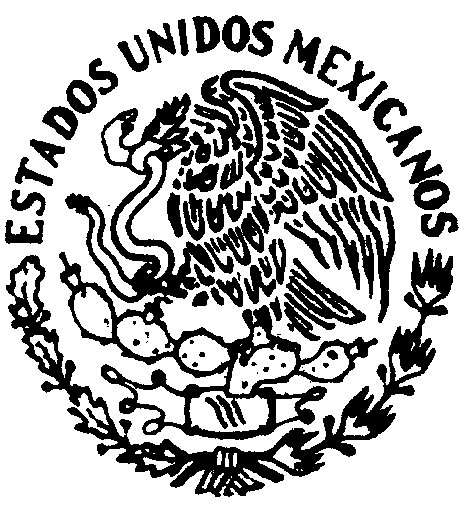 